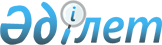 "Қазақстан Республикасының кейбір заңнамалық актілеріне құқық қорғау органдары, прокуратура және сот арасында өкілеттіктердің және жауапкершілік аясының аражігін ажырата отырып, үш буынды модельді ендіру мәселелері бойынша өзгерістер мен толықтырулар енгізу туралы" 2021 жылғы 27 желтоқсандағы Қазақстан Республикасының Заңын іске асыру жөніндегі шаралар туралыҚазақстан Республикасы Премьер-Министрінің 2022 жылғы 24 қаңтардағы № 15-ө өкімі
      1. Қоса беріліп отырған "Қазақстан Республикасының кейбір заңнамалық актілеріне құқық қорғау органдары, прокуратура және сот арасында өкілеттіктердің және жауапкершілік аясының аражігін ажырата отырып, үш буынды модельді ендіру мәселелері бойынша өзгерістер мен толықтырулар енгізу туралы" 2021 жылғы 27 желтоқсандағы Қазақстан Республикасының Заңын іске асыру мақсатында қабылдануы қажет құқықтық актілердің тізбесі (бұдан әрі - тізбе) бекітілсін.
      2. Қазақстан Республикасының Бас Прокуратурасы (келісу бойынша) заңнамада белгіленген тәртіппен:
      1) тізбеге сәйкес құқықтық актілердің жобаларын әзірлесін және Қазақстан Республикасының Үкіметіне енгізсін;
      2) тізбеге сәйкес тиісті ведомстволық құқықтық актілерді қабылдасын.
      3. Қазақстан Республикасының Бас прокуратурасы (келісу бойынша) келесі тоқсандағы айдың 20-күнінен кешіктірмей қабылданған шаралар туралы Қазақстан Республикасының Үкіметін хабардар етсін. "Қазақстан Республикасының кейбір заңнамалық актілеріне құқық қорғау органдары, прокуратура және сот арасында өкілеттіктердін және жауапкершілік аясының аражігін ажырата отырып, үш буынды модельді ендіру мәселелері бойынша өзгерістер мен толықтырулар енгізу туралы" 2021 жылғы 27 желтоқсандағы Қазақстан Республикасының Заңын іске асыру мақсатында қабылдануы қажет құқықтық актілердің тізбесі
      Ескертпе: аббревиатураның толық жазылуы:
      БП - Қазақстан Республикасының Бас прокуратурасы
					© 2012. Қазақстан Республикасы Әділет министрлігінің «Қазақстан Республикасының Заңнама және құқықтық ақпарат институты» ШЖҚ РМК
				
      Премьер-Министр

Ә. Смайылов
Қазақстан Республикасы
Премьер-Министрінің
2022 жылғы 24 қаңтардағы
15-ө өкімімен бекітілген
Р/с
№

Құқықтық актінің атауы

Құқықтық актінің нысаны

Орындауға жауапты мемлекеттік орган

Орындау мерзімі

Құқықтық актілердің сапасына, уақтылы әзірленуі мен қабылдануына жауапты адам

1

2

3

4

5

6

1.
"Кепіл нысанасын қабылдау, бағалау, сақтау, қайтару, өткізу, оған өндіріп алуды қолдану және кепілді мемлекет кірісіне айналдыру қағидаларын бекіту туралы" Қазақстан Республикасы Үкіметінін 2014 жылғы 21 қарашадағы № 1219 қаулысына өзгеріс енгізу туралы
Қазақстан Республикасы Үкіметінің қаулысы
БП (келісу бойынша)
2022 жылғы ақпан
Ә.Қ. Шындалиев
2.
"Соттың, прокуратура, қылмыстық қудалау және сот сараптамасы органдарының қылмыстық істер бойынша заттай дәлелдемелерді, алып қойылған құжаттарды, ұлттық және шетелдік валютадағы ақшаны, есірткіні, психотроптық заттарды алып қою, есепке алу, сақтау, беру және жою қағидаларын бекіту туралы" Қазақстан Республикасы Үкіметінің 2014 жылғы 9 желтоқсандағы № 1291 қаулысына өзгерістер енгізу туралы
Қазақстан Республикасы Үкіметінің қаулысы
БП (келісу бойынша)
2022 жылғы ақпан
Ә.Қ. Шындалиев
3.
"Қылмыстық құқық бұзушылықтар жасаған, қылмыстық жауаптылыққа тартылатын адамдардың, қылмыстық құқық бұзушылық жасағаны үшін қылмыстық жауаптылыққа тартылған адамдардың арнайы есебін, ұстап алынған, күзетпен ұсталатын және сотталған адамдардың дактилоскопиялық арнайы есебін жүргізу және пайдалану кағидаларын бекіту туралы" Қазақстан Республикасы Бас Прокурорының 2018 жылғы 27 ақпандағы № 29 бұйрығына өзгерістер енгізу туралы
Қазақстан Республикасы Бас Прокурорының бұйрығы
БП (келісу бойынша)
2022 жылғы наурыз
Ә.Қ. Шындалиев
4.
Қазақстан Республикасы Бас Прокурорының құқықтық статистика және арнайы есепке алу саласындағы кейбір бұйрықтарына өзгерістер мен толықтырулар енгізу туралы
Қазақстан Республикасы Бас Прокурорының бұйрығы
БП (келісу бойынша)
2022 жылғы наурыз
Ә.Қ. Шындалиев
3.
"Қылмыстық құқық бұзушылықтар жасаған, қылмыстық жауаптылыққа тартылатын адамдардын, қылмыстық құқық бұзушылық жасағаны үшін қылмыстық жауаптылыққа тартылған адамдардың арнайы есебін, ұстап алынған, күзетпен ұсталатын және сотталған адамдардың дактилоскопиялық арнайы есебін жүргізу және пайдалану қағидаларын бекіту туралы" Қазақстан Республикасы Бас Прокурорының 2018 жылғы 27 ақпандағы № 29 бұйрығына өзгерістер енгізу туралы
Қазақстан Республикасы Бас Прокурорының бұйрығы
БП (келісу бойынша)
2022 жылғы наурыз
Ә.Қ. Шындалиев
4.
Қазақстан Республикасы Бас Прокурорының құқықтық статистика және арнайы есепке алу саласындағы кейбір бұйрықтарына өзгерістер мен толықтырулар енгізу туралы
Қазақстан Республикасы Бас Прокурорының бұйрығы
БП (келісу бойынша)
2022 жылғы наурыз
Ә.Қ. Шындалиев